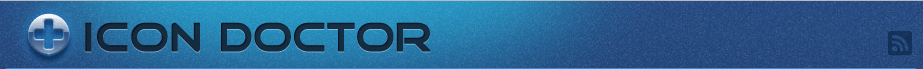 About meName：maqunli(mark)From：Beijing ChinaI am an UI designer ,I also draw some illustrations in my off time.I studied drawing and design at the China Central Academy Of Fine Arts in Beijing China, graduating in 2009. IconDoctor is my One-Man Studio'name. I service for the 3G departent of RenRen.com and also have a Cooperation with Apple App& google Android & other companies.You can connect with me in some ways below:1.You can follow me on Twitter2.sina miniblog 新浪微博3.My Deviantart Profile4.Email:qunli.ma#gmail.com(Change the"#" with"@")5.QQ:4054117426.Msn:cafamql@hotmail.comLinksCooperationsIhandySoftIPDVD.TVTorrentGoogle